КОМПЛЕКТ КОНТРОЛЬНО-ОЦЕНОЧНЫХСРЕДСТВпо квалификации 17553 «Радиомеханик по обслуживанию и ремонту радиотелевизионной аппаратуры» Комплект контрольно оценочных средств по учебной практике «Выполнение работ по профессии 17553 Радиомеханик по обслуживанию и ремонту радиотелевизионной аппаратуры» разработана на основе Федерального государственного образовательного стандарта по специальности среднего профессионального образования (далее – СПО)  210721 «Радиосвязь, радиовещание и телевидение»Организация-разработчик:ГБОУ СПО Колледж связи № 54Разработчики: Бессонов Алексей Иванович, мастер производственного обученияМосква 2013ОБЩИЕ ПОЛОЖЕНИЯРезультатом освоения программы учебной практики является готовностьобучающегося к выполнению профессиональной деятельности по квалификации 17553  «Радиомеханик по обслуживанию и ремонту радиотелевизионной аппаратуры» Формой аттестации по профессиональному модулю является экзамен(квалификационный). Итогом экзамена является однозначное решение: «вид профессиональной деятельности освоен/не освоен».1. ФОРМЫ КОНТРОЛЯ И ОЦЕНИВАНИЯ ЭЛЕМЕНТОВУЧЕБНОЙ ПРАКТИКИ2. РЕЗУЛЬТАТЫ ОСВОЕНИЯ ПРОГРАММЫ УЧЕБНОЙ ПРАКТИКИ, ПОДЛЕЖАЩИЕ ПРОВЕРКЕ НА ЭКЗАМЕНЕ (квалификационном)2.1. Профессиональные компетенции, подлежащие проверке привыполнении задания.Таблица 2.12.2. Общие компетенции: 3. ТРЕБОВАНИЯ К ЭКЗАМЕНУ (квалификационному) ПОУЧЕБНОЙ ПРАКТИКЕЭкзамен (квалификационный) по учебной практике выставляется на основании данных аттестационного листа (характеристики профессиональной деятельности обучающегося на практике) с указанием видов работ, выполненных обучающимся во время практики, их объема, качества выполнения в соответствии с технологией и требованиями организации, в которой проходила практика. Общие требования к выполнению проверочной работыПроверочная работа является контрольно-практической работой и включает в себя теоритическое и практическое знания в объеме учебного материала первого полугодия.В теоретическом задании учащимся предлагается ответить на контрольные вопросы путем проставления отметки в графе (строке),Соответствующей правильному варианту ответа на поставленныйтеоретический вопрос.В практическом задании учащимся предлагается в соответствии с монтажной схемой выполнить работу по монтажу на печатной плате дискретных радиоэлементов, как навесных, так и планарных   (резисторов, конденсаторов, диодов, транзисторов, микросхем), смонтировать цепи для подключения внешнего источника питания с соответствующими разъемами, проверить правильность установки и монтажа; особое внимание учащемуся следует уделить качеству формовки выводов радиоэлементов, качеству и соблюдению технологии их пайки.В соответствии с квалификационной характеристикой на радиомонтажные работы монтажник радиоэлектронной аппаратуры и полупроводниковых приборов должен уметь выполнять:	- монтаж простых узлов, блоков, приборов, радиоустройств, печатных плат,  радиоэлектронной аппаратуры,  аппаратуры дальней и проводной связи; 	- испытывать и проверять произведенный монтаж на полярность, обрыв, короткое замыкание и правильность подключения с применением электро радио  измерительных приборов, производить простой ремонт с демонтажем и заменой отдельных элементов;	- выполнять монтаж отдельных узлов на микроэлементах;	- разделывать кабель и провода, применять рациональные технологические приемы работы, способы организации труда и рабочего места;	- соблюдать правила безопасности труда, противопожарной безопасности, санитарии, гигиены, внутреннего распорядка;	- экономно расходовать материалы и электроэнергию, бережно обращаться с инструментами и приборами. 4. КОНТРОЛЬНО-ОЦЕНОЧНЫЕ МАТЕРИАЛЫ ДЛЯ ЭКЗАМЕНА(квалификационного)1 НАЗНАЧЕНИЕ:КОМ предназначен для контроля и оценки результатов освоенияучебной практики по квалификации 17553  «Радиомеханик по обслуживанию и ремонту радиотелевизионной аппаратуры» Профессиональные компетенции:ПК 1.1. Обрабатывать монтажные провода и кабели с полной заделкой и распайкой соединений для подготовки к монтажу,  производить укладку силовых и высокочастотных кабелей по схемам  подключений  с  их прозвонкой.ПК1. 2. Вязать и крепить жгуты средней и сложной конфигурации, изготовлять средние и сложные шаблоны по принципиальным и монтажным схемам. ПК1. 3. Проводить проверку параметров пассивных и активных радиоэлементов с помощью аналоговых и цифровых измерительных приборов; ПК 1.4. Производить монтаж навесных элементов: -  катушек индуктивности, трансформаторов, дросселей, полупроводниковых приборов, отдельных узлов на микроэлементах.ПК1. 5. Производить монтаж SMD и планарных  элементов на печатные платы по принципиальным  и монтажным схемам.ПК 2.1. Находить и устранять неисправности со сменой отдельных элементов и узлов. Выполнять работы по демонтажу отдельных радиоэлементов и узлов радиоприемной и телевизионной аппаратуры ПК 2.2. Выполнять сборку и монтаж отдельных узлов и приборов радиоэлектронной аппаратуры,  сложных узлов и приборов радиоэлектронной аппаратуры, а также больших групп сложных радиоустройств и приборов радиоэлектронной аппаратуры, элементов радиотелевизионной аппаратуры, устройств импульсной и вычислительной техники.ПК 2.3.Контролировать качество монтажа. Проводить диагностику и мониторинг параметров, характеристик и настроек электрических и радиотехнических цепей отдельных радиоэлементов и узлов радиоприемной и телевизионной аппаратуры с помощью измерительных приборов.II. ЗАДАНИЯ ДЛЯ ЭКЗАМЕНУЮЩИХСЯИнструкцияВнимательно прочитайте задание.Вы можете воспользоваться учебно-методической и справочной литературой,имеющейся на специальном столе.Время выполнения заданий – 4 часа. Задание 1. Выполнить задания теста вариант 1 (см. приложение 1).Время выполнения задания – 1 часЗадание 2. Выполнение сборки двухканального усилителя мощностиВремя выполнения задания – 3 часа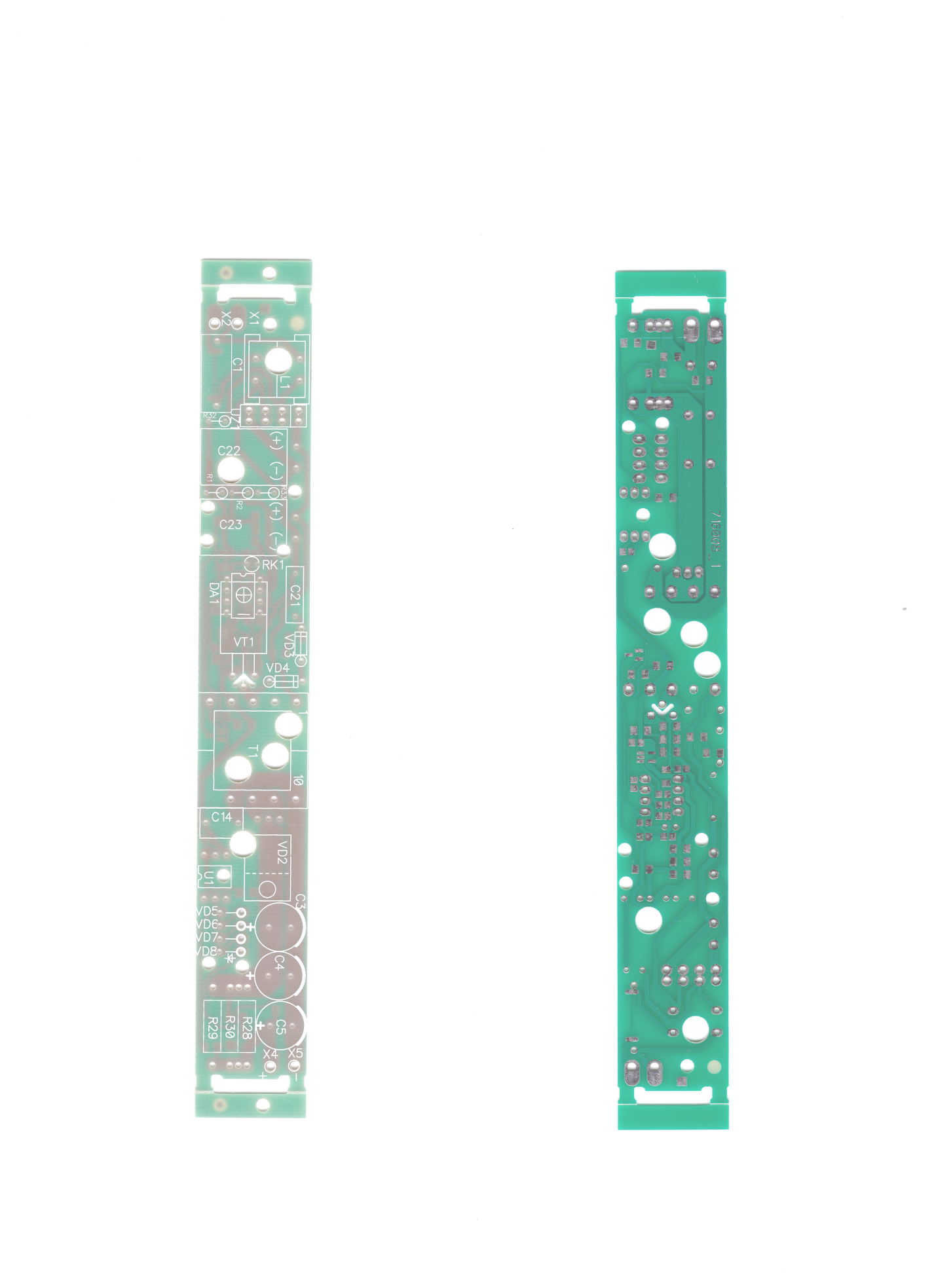 III. ПАКЕТ ЭКЗАМЕНАТОРА.Количество вариантов задания для экзаменующихся - 1. Время выполнения заданий – 4 часаОборудование:- инструкционно-технологические  карты, технологические инструкции, справочная литература и методические рекомендации.Литература для учащегося: Информационное обеспечение обученияОсновные источники (ОИ):Таблица 2б                            Критерии оценокдля проверочных работ за первое полугодие<<Отлично>>При выполнении работы учащийся соблюдает требования правил Охраны труда;  качество, правильность и время выполнения работы соответствует нормам; во время выполнения работы учащийся использует наиболее эффективные методы и способы работы, экономно расходует материал.Задание выполнено в соответствии с техническими требованиями.Норма выполнена на 100%.<<Хорошо>>При выполнении работы учащийся соблюдает требования правил охраны труда; качество выполненной работы имеет незначительное отклонение от норм и чертежа; учащийся во время выполнения работы использует наиболее простые методы и способы обработки.Задание выполнено в соответствии с техническими требованиями.Норма выполнена на 100%.<<Удовлетворительно>>При выполнении работы учащийся соблюдает требования правил охраны труда; качество правильность и время выполнения работы не полностью соответствует нормам и чертежам; учащийся не экономно расходует материал.Задание выполнено с отступлением от технических условий.Норма выполнена на 100%.<<Неудовлетворительно>>При выполнении работы учащимся допущены грубые нарушения;Задание выполнено с нарушениями технических требований; правила охраны труда и производственной гигиены не соблюдены;  качество выполнение работы низкое;  владение приемами работы отсутствует. Норма не выполнена.Ответы на тестовые заданияСпецификация Ф.И.О.  __________________________                              Группа _________________________Тестовые задания Спецификация Спецификация Элемент модуляФорма контроля и оцениванияФорма контроля и оцениванияПромежуточнаяаттестацияТекущий контрольУП. 05.01. Учебная практикаэкзамен(квалификационный)Наблюдение и оценкавыполнения работ научебной практикеПрофессиональные и общиекомпетенции, которые возможносгруппировать для проверкиПоказатели оценки результатаПК1.1.Обрабатывать монтажные провода и кабели с полной заделкой и распайкой проводов и соединений для подготовки к монтажу,  производить укладку силовых и высокочастотных кабелей по схемам  подключений  с  их прозвонкой.ПК1.2 Вязать и крепить жгуты средней и сложной конфигурации, изготовлять средние и сложные шаблоны по принципиальным и монтажным схемам. ПК1.3 Проводить проверку параметров пассивных и активных радиоэлементов с помощью аналоговых и цифровых измерительных приборов;    ПК1.4 Производить монтаж навесных элементов: -  катушек индуктивности, трансформаторов, дросселей, полупроводниковых приборов, отдельных узлов на микроэлементах ПК 1.5. Производить монтаж SMD и планарных  элементов на печатные платы по принципиальным  и монтажным схемам.ПК 2.1. Находить и устранять неисправности со сменой отдельных элементов и узлов. Выполнять работы по демонтажу отдельных радиоэлементов и узлов радиоприемной и телевизионной аппаратуры ПК 2.2. . Выполнять сборку и монтаж отдельных узлов и приборов радиоэлектронной аппаратуры,  сложных узлов и приборов радиоэлектронной аппаратуры, а также больших групп сложных радиоустройств и приборов радиоэлектронной аппаратуры, элементов радиотелевизионной аппаратуры, устройств импульсной и вычислительной техники.ПК 2.3. Контролировать качество монтажа. Проводить диагностику и мониторинг параметров, характеристик и настроек электрических и радиотехнических цепей отдельных радиоэлементов и узлов радиоприемной и телевизионной аппаратуры с помощью измерительных приборовТекущий контроль в форме:выполнения требований руководителя практики, мастера производственного обучения к выполнению заданий практики.Зачеты по каждому из разделов учебной практикиВыполнение проверочных работ по каждому разделу учебной практикиОК 1.Понимать сущность и социальную значимость своей будущей профессии, проявлять к ней устойчивый интересОК 2.Организовывать собственную деятельность, определять методы и способы выполнения профессиональных задач, оценивать их эффективность и качество.ОК 3.Анализировать рабочую ситуацию, осуществлять текущий и итоговый контроль, оценку и коррекцию собственной деятельности, нести ответственность за результаты своей работыОК 4.Осуществлять поиск, анализ и оценку информации, необходимой для постановки и решения профессиональных задач, профессионального и личностного развития.ОК 5.Использовать информационно-коммуникационные технологии для совершенствования профессиональной деятельности.ОК 6.Работать в коллективе и команде, обеспечивать ее сплочение, эффективно общаться с коллегами, руководством, потребителями.ОК 7.Самостоятельно определять задачи профессионального и личностного развития, заниматься самообразованием, осознанно планировать повышение квалификации.ОК 8.Быть готовым к смене технологий в профессиональной деятельности.Материально-техническое обеспечение занятий2Стол регулировщика, укомплектованный набором измерительной техники (мультиметр и осциллограф), набором слесарного и монтажного инструмента.Паяльные станции по числу обучающихся.Монтажный фен по числу обучающихся.Комплект  радиодеталей, инструментов, приспособлений по темам занятий.Держатель плат;Индивидуальный осветительный прибор;Средства индивидуальной и антистатической защиты;Вытяжная и приточная вентиляция;Увеличительная линза.Комплект бланков технологической документации.Мультимедиапроектор.Генераторы прямоугольных импульсов из расчета 1 на 4 рабочих места;Генераторы ЗЧ из расчета 1 на 4 обучающихся;2 измерителя нелинейных искажений;2 характериографа;1 измеритель параметров катушек и конденсаторов;  1 измеритель параметров полупроводниковых приборов:Генератор шумов;№ п/пНаименованиеАвторИздательство, год изданияОИ 1Измерительная техника. 2-е издание.В.Ю. Шишмарев,М.: Академия, 2010ОИ 2Технология монтажа и регулировка радиоэлектронной аппаратуры и приборов,Гуляева Л.Н.	М, Академия . 2009.ОИ 3Высококвалифицированный монтажник радиоэлектронной аппаратурыГуляева Л.Н.	.М, Академия . 2007ОИ4Краткое руководство по монтажу линейных сооружений связи с использованием технологий  и материалов компании 3М. Телекоммуникационное оборудование 3М Россиия.М, Академия . 2009ОИ 5Технология электромонтажных работ. Учебное пособие для начального профессионального образования. 5-е издание, стереотипное.Нестеренко В.М., Мысьянов А.М.М, Академия . 2007ОИ 6Радиоэлектронная аппаратура и приборы: Монтаж и регулировка: Учебник для начального профессионального образованияЯрочкина Г.В.М, Академия . 2009№п/пКритерииНормативные документы или нормативный показатель критерияОценка1Организация рабочего места при работе за компьютеромВ соответствии с правилами организации работ при работе за компьютером2Соблюдение правил охраны труда и техники безопасности при работе за компьютеромИнструкция при работе за ПК3Размещение инструмента и вспомогательного оборудованияСогласно требованиям организации работ 4Объем времени, отведенного на каждое заданиеВ соответствии с протоколом выполнения задания5Использование рациональных приемов и методов работыВ соответствии с задания работ№ вопросаОтвет№ вопросаОтвет№ вопросаОтвет1в10б19б2б11б20б3в12в21б4б13а22б5в14б23в6в15б24а7в16б25г8а17б26г9в18в№п/п в схемеНаименованиеКоличествоШт.РезисторыR1МЛТ -0,125 -150К1R2МЛТ -0,125 -120К1R28МЛТ-0,125-31К1R29МЛТ-0,125-5.6К1R30МЛТ-0,125-330К1R32МЛТ -0,125- 220К1R33МЛТ -0,125 -33К1КонденсаторыС1К73-24 – 0.1мкФ1С3К50-16 – 47мкФ1С4К50-16 – 4.7мкФ1С5К50-16 – 1мкФ1С21КМ-5 – 68Н1С22,К50-16 – 22мкФ1С23К50-16 – 10мкФ1ДиодыVD6,VD8Д2232МикросхемыDA1IK21021SMD элементы***1206-NPO,100V – 220 пФ10№ п/пВопросОтветОтвет1.При работе с какими ЭРЭ обязательно пользоваться заземленными инструментами и антистатическим браслетом?а) Резисторы.б) Конденсаторы.в) Полевые транзисторы  и микросхемы.г) Трансформаторами.2Какой документ является основным при монтаже элементов на плату?а) принципиальная схема.б) монтажная схема.в) схема соединений.г) структурная схема.3С какой целью применяют флюс?а) для защиты от окисления.б) для растворения поверхности металла.в) для растворения и удаления оксидной пленки и улучшения растекаемости припоя.г) для улучшения герметичности спая.4Время облуживания выводов микросхем?а) 3 секунды. б) 2 секунды.в) 5 секунды.г) 4 секунды.5Укажите верную последовательность обработки выводов элементова) рихтовка, формовка, лужение, зачистка.б) формовка, лужение, рихтовка, зачистка.в) рихтовка, зачистка, лужение, формовка.г) лужение, зачистка, формовка, рихтовка.6Какой вывод транзистора присоединяется первым, при подключении его к источнику питания?а) эмиттера. б) коллектора.в) базы.г) не имеет значения.7Документ, определяющий полный состав элементов и связей между ними, используемый для изучения принципа работы изделияа) монтажная схема.б) спецификация.в) принципиальная схема.г) перечень элементов.8Каковы причины дефекта пайки «непропай»?а) Недостаточный нагрев паяного соединения.б) Излишек флюса.в) Перегрев паяльника.г) Излишек припоя.9Что из нижеперечисленного создает электростатический заряд на рабочем месте?а) Обувь  из кожзаменителя.б) Очистка платы металлическими предметами.в) Жало  паяльника.г) Резиновый коврик.10Для чего используются круглогубцы?а) Для изгибания проводов.б) Для формовки выводов электронных элементов перед  установкой на плату.в) Для формовки выводов микросхем.г) Для монтажа и демонтажа винтовых соединений.11Как изменяется температура плавления припоя при увеличении содержания свинца?а) температура не изменяется и зависит от содержания олова.б) Температура увеличивается.в) Температура уменьшается.г) Температура не изменится.12Припои,  имеющие  температуру  плавления  до  350 градусов  относятся,а) к твердым припоям.б) к жидким припоям.в) к мягким припоям.г) к мало-сурьмянистым припоям.13Укажите формулу для определения сопротивления на участке цепиА. R=U/IБ. R=R1+R2В. R=P/I214На сколько градусов смещены  в пространстве ода относительно другой фазы в трёхфазном генераторе?А. 450Б. 1200В. 180015Какая из приведенных букв кодирования конденсаторов соответствует множителю 109 для значения емкости, выраженных в фарадах?А. пБ. нВ. МкГ. мД. ф16Какой из приведенных кодов соответствует значению сопротивления резистора 33,2 кОм?А. 332КБ. 33К2В. 3К32Г. 33R217В какой схеме включения транзистора можно получить самое высокое усиление по мощности? а) в схеме с общей базойб) в схеме с общим эмиттеромв) в схеме с общим коллекторомг) все ответы верны18Как называется усилитель постоянного тока с очень высоким усилением?а) видеоусилительб) дифференциальный усилительв) операционный усилительг) усилитель радиочастоты19При каком соединении реактивных элементов в цепи может возникнуть резонанс напряжений?а) параллельномб) последовательномв) комбинированномг) нет верного ответа20Как включается в измерительную цепь вольтметр?а) последовательноб) параллельнов) не имеет значения21К какому логическому элементу относится условное графическое изображениеа) Иб) ИЛИв) ИЛИ-НЕг) И-НЕ22Что такое полная электрическая цепь?А) Это электрическая цепь с разнообразными элементами цепи.Б)  Это электрическая цепь, включающая в себя источник электропитания и потребитель.В)  Это электрическая цепь с переключателями.Г)  Это электрическая цепь с нелинейными элементами.Д)  Это электрическая цепь с рядом источников электропитания.23Что такое «потребитель» в электрической цепи?А) Потребителем называется устройство, подключенное проводами к основной цепи.Б) Это часть цепи, подключенная через счетчик электроэнергии.В) Это часть цепи, содержащая элементы, превращающие электроэнергию в другие виды энергии, например, тепловую энергию, механическую, химическую и т.д.Г) Это часть цепи, не содержащая источников электропитания.Д) Это часть цепи, подключаемая через разъемы, выключатели и прочую коммутационную аппаратуру.24Что такое индуктивность?А)  Индуктивность -  способность элемента  накапливать энергию в создаваемом магнитном поле.Б) Это сопротивление катушки индуктивности прохождению через нее переменного тока определенной частоты.В) Индуктивность – это число витков, намотанных на катушку индуктивности.Г) Индуктивность зависит от частоты протекающего по катушке переменного тока.25От каких факторов зависит сила, действующая на проводник с током, при наличии магнитного поля?А) Сила пропорциональная величине магнитной индукции и длине проводника.Б)  Сила пропорциональная диаметру проводника.В)  Величина силы зависит от материала проводника.Г) Сила пропорциональная длине проводника, величине магнитной индукции и силе тока в проводнике.26Измерительный прибор какой системы не работает на переменном токе?А) Электромагнитной.Б) Электродинамической.В) Электростатической.Г) Магнитоэлектрической.№п/п в схемеНаименованиеКоличествоШт.РезисторыR1МЛТ -0,125 -150К1R2МЛТ -0,125 -120К1R28МЛТ-0,5 -82К1R29МЛТ-0,5 -1К1R30МЛТ-0,5 -100К1R32МЛТ -0,125- 1.2К1R33МЛТ -0,125 -33К1КонденсаторыС1К73-24 – 1.5мкФ1С3К50-16 – 47мкФ1С4К50-16 – 10мкФ1С5К50-16 – 2.2мкФ1С21КМ-5 – 68Н1С22,С23К50-16 – 22мкФ2ДиодыVD5,VD72Д522Б2VD6,VD8Д2232МикросхемыDA1IK21021SMD элементы***1206-NPO,100V – 680 пФ15№п/п в схемеНаименованиеКоличествоШт.РезисторыR1МЛТ -0,125 -150К1R2МЛТ -0,125 -120К1R28МЛТ-0,5 -82К1R29МЛТ-0,5 -1К1R30МЛТ-0,5 -100К1R32МЛТ -0,125- 1.2К1R33МЛТ -0,125 -33К1КонденсаторыС1К73-24 – 1.5мкФ1С3К50-16 – 47мкФ1С4К50-16 – 10мкФ1С5К50-16 – 2.2мкФ1С21КМ-5 – 68Н1С22,С23К50-16 – 22мкФ2ДиодыVD5,VD72Д522Б2VD6,VD8Д2232МикросхемыDA1IK21021SMD элементы***1206-NPO,100V – 680 пФ15